Чиркин Николай Александрович 1904г.р. Звание: лейтенант 
в РККА с 06.1943 года Место призыва: Макарьевский РВК, Костромская обл., Макарьевский р-н № записи: 38126972Архивные документы о данном награждении:I. Приказ(указ) о награждении и сопроводительные документы к нему- первая страница приказ или указа- строка в наградном списке- наградной листII. Учетная картотека- данные в учетной картотекеОрден Отечественной войны II степени 

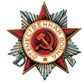 
Подвиг: 

Чиркин Николай Александрович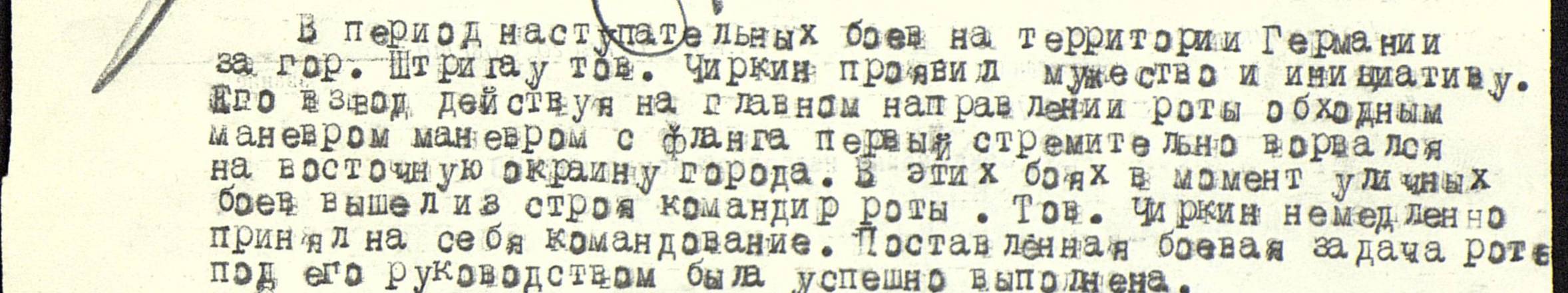 Год рождения: __.__.1904неизвестен 
лейтенант 
в РККА с __.__.1943 года 
место рождения: Костромская обл., г. Макарьев, ул. Валовая, 58 № записи: 1105908118

Перечень наград 

119/н20.05.1945Орден Отечественной войны II степениПоказать документ о награждении ………